Súkromná stredná odborná škola Revúca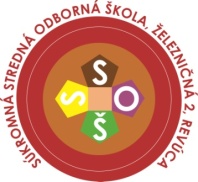 Železničná 2, 050 01 RevúcaVyučujúci: Bc. Dana Vrbjarová, vrbjarova@centrum.sk                                                                                               Patrik Kopkáš, patrik.kopkas@gmail.comPodmienky ku klasifikácii v predmete: Odborný výcvik Študijný odbor: 6442 K Obchodný pracovník 
Ročník: prvý, druhý, tretí a štvrtýKonzultácia: - UTOROK od 14:00 – 15.00. Termín len po osobnej dohode !!!Všetky stretnutia a termín skúšky si deň predtým overte!ROČNÍK: PRVÝŽiak odpracuje 150 hodín vo vybranej  prevádzkeRozpis učiva:I. polrok                                                                                     Zákazník, psychológia predajaPravidlá spoločenského správaniaTypy zákazníkovKomunikácia so zákazníkmiMaloobchodMaloobchod a jeho významHlavné úlohy predajneVonkajšia a vnútorná úprava predajneDispozičné a technické riešenie predajneFormy predajaSlužby – rozdelenie, významII. polrokVšeobecné tovaroznalectvoCharakteristika, rozdelenie a úžitkové vlastnosti tovaruČiarový kód, certifikácia, zhoda produktuZákladné maloobchodné operáciePríprava a manipulácia tovaru na predaj podľa sortimentuDruhy a spôsoby balenia tovaruDruhy baliacich a viazacích materiálovMarketing a prezentácia tovaruZákladné marketingové pojmyZákaznícky – vernostný programSpôsoby vystavenia tovaruPonuka tovaru, cenovky  Skúška za I. polrok: január + odovzdať doklad o odpracovaných hodinách z predajne v ktorej ste absolvovali odborný výcvik + odovzdať  seminárnu prácu:  Dispozičné riešenie predajne v ktorej máte zabezpečený OV  Skúška sa bude skladať z písomnej a praktickej časti  Skúška za II. polrok: máj + odovzdať doklad o odpracovaných hodinách z predajne v ktorej  ste absolvovali odborný výcvik + odovzdať  seminárnu prácu:  prezentácia tovaru  Skúška sa bude skladať z písomnej a praktickej časti       Celkové aj čiastočné hodnotenie100% – 86%              výborný    (1)85% - 71%           chválitebný    (2)     70% - 55%                    dobrý    (3) 54% - 40%           dostatočný    (4)39% - 0%          nedostatočný    (5)Literatúra: Prevádzka obchodu pre I. ročník, Marketing pre I. ročníkROČNÍK: DRUHÝŽiak odpracuje 80 hodín vo vybranej  prevádzkeRozpis učiva:I. polrok                                                                                     VeľkoobchodVýznam a členenie VOOZásady skladovania tovaru, príprava tovaru na expedíciuDistribučné kanályObchodné operácie v maloobchodePrieskum trhu, nákup tovaruObjednávanie tovaru, vystavovanie objednávkyPríjem tovaru – odber a prebierka tovaruVystavovanie tlačív / dodací list, faktúra /Dodávateľské a spotrebiteľské reklamácie. Praktické vystavovanie dodávateľskej a spotrebiteľskej reklamácieSkladovanie tovaruDruhy, funkcia a skladovanie obalovII. polrok    Marketing, plánogramy, layoutyPlánogramy, layout, facing, umiestnenie v regáliKomunikačné zručnostiPorady, rozhovory, tok informáciíPráca s IKTOmega – skladové hospodárstvopríjem a evidencia tovaruSkúška za I. polrok: januárVšetky stretnutia a termín skúšky si deň predtým overte!   Skúška sa bude skladať z písomnej a praktickej časti+ odovzdať doklad o odpracovaných hodinách z predajne v ktorej ste absolvovali odborný výcvik+ odovzdať  seminárnu prácu na tému - VeľkoobchodSkúška za II. polrok: májVšetky stretnutia a termín skúšky si deň predtým overte!  Skúška sa bude skladať z písomnej a praktickej časti + odovzdať doklad o odpracovaných hodinách z predajne v ktorej ste absolvovali odborný výcvik+ odovzdať  seminárnu prácu  na tému -  Marketing v obchode100% – 86%              výborný     (1)85% - 71%           chválitebný     (2)     70% - 55%                    dobrý     (3)54% - 40%            dostatočný     (4)39% - 0%          nedostatočný     (5)Literatúra: Prevádzka obchodu pre II. ročník, Marketin pre II. RočníkROČNÍK: TRETÍŽiak odpracuje 100 hodín vo vybranej  prevádzkeRozpis učiva:I. polrok   Sortimentné skupiny tovarovOvocie a zeleninaMlieko a mliečne výrobkyMäso a mäsové výrobkyTrvanlivé potraviny a pečivoAlkoholické a nealkoholické nápojeNepotravinársky tovar – noon-foodPlatobný stykHotovostný a bezhotovostný platobný stykDoklady spojené s hotovostným bezhotovostným platobným stykomElektronické bankovníctvo, platobné kartyElektronická registračná pokladnice – praktický nácvikII. polrok    InventarizáciaPojem, druhy a etapy inventarizácie Inventúrne súpisy, inventarizačné rozdiely, inventarizačný zápisKontrolné orgányDruhy kontrolných orgánov. Práva a povinnosti kontrolných orgánov.Administratíva a korešpondenciaNormalizovaná úprava písomnostíŠtruktúra a štylizácia obchodných listovSkúška za I. polrok: januárVšetky stretnutia a termín skúšky si deň predtým overte!   Skúška sa bude skladať z písomnej a praktickej časti+ odovzdať doklad o odpracovaných hodinách z predajne v ktorej ste absolvovali odborný výcvik+ odovzdať  seminárnu prácu na tému - Alkoholické a nealkoholické nápojeSkúška za II. polrok: májVšetky stretnutia a termín skúšky si deň predtým overte!  Skúška sa bude skladať z písomnej a praktickej časti + odovzdať doklad o odpracovaných hodinách z predajne v ktorej ste absolvovali odborný výcvik+ odovzdať  seminárnu prácu  na tému -  Kontrolné orgány v SR100% – 86%              výborný     (1)85% - 71%           chválitebný     (2)     70% - 55%                    dobrý     (3)54% - 40%            dostatočný     (4)39% - 0%          nedostatočný     (5)Literatúra: Tovaroznalectvo I.roč.. ROČNÍK: ŠTVRTÝŽiak odpracuje 100 hodín vo vybranej  prevádzkeRozpis učiva:I. polrok Obchodné záväzkové vzťahyKúpna zmluva – náležitostiPovinnosti predávajúceho a kupujúcehoPráca v oblasti ostatnej obchodnej činnostiMarketingový mixÚlohy a zásady reklamy, zákon o reklameFormy podnikania. Obchodný zákonník. Živnostenský zákon.Evidencia zamestnancovDochádzkový systémPlánovanie cieľovKvalitatívne a kvantitatívne cielePráca so štatistikamiSledovanie tržieb a predajaSpotrebiteliaZákon o ochrane spotrebiteľa. Práva spotrebiteľaII. polrok   Prezentácia firmyPrezentácia firmy a produktovBalenie produktovManažment – vedenie obchodnej prevádzkyOrganizácia práce a štýly vedeniaPráca manažéra predajneSkúška za I. polrok: novemberVšetky stretnutia a termín skúšky si deň predtým overte!   Skúška sa bude skladať z písomnej a praktickej časti+ odovzdať doklad o odpracovaných hodinách  z predajne v ktorej ste absolvovali odborný výcvik+ odovzdať seminárnu prácu: Úlohy a zásady reklamySkúška za II. polrok: februárVšetky stretnutia a termín skúšky si deň predtým overte!  Skúška sa bude skladať z písomnej a praktickej časti + odovzdať doklad o odpracovaných hodinách z predajne v ktorej ste absolvovali odborný výcvik+ Manažment – vedenie obchodnej prevádzky100% – 86%              výborný     (1)85% - 71%           chválitebný     (2)     70% - 55%                    dobrý     (3)54% - 40%            dostatočný     (4)39% - 0%          nedostatočný     (5)Literatúra: Marketing I. 